ЧЕРКАСЬКА ОБЛАСНА РАДАГОЛОВАР О З П О Р Я Д Ж Е Н Н Я08.05.2023                                                                                       № 101-рПро призначення виконувачем обов’язківдиректора ПЕРЕВІСПИ Я. М.Відповідно до статті 55 Закону України «Про місцеве самоврядування
в Україні», підпункту 3 пункту 3 рішення обласної ради від 16.12.2016 
№ 10-18/VIІ «Про управління суб’єктами та об’єктами спільної власності територіальних громад сіл, селищ, міст Черкаської області» (із змінами), 
пункту 9 Положення про конкурсний відбір претендентів на зайняття посад керівників підприємств, установ, закладів спільної власності територіальних громад сіл, селищ, міст Черкаської області, затвердженого рішенням обласної ради від 19.02.2021 № 5-14/VІІІ (зі змінами), враховуючи заяву Перевіспи Я. М. 
від 05.05.2023:1. ПРИЗНАЧИТИ ПЕРЕВІСПУ Ярослава Михайловича виконувачем обов’язків директора комунального закладу Черкаської обласної ради «Обласний соціальний центр матері та дитини» (далі – заклад), з 09.05.2023, 
на строк до видання розпорядження голови обласної ради про звільнення його від виконання обов’язків директора закладу.2. Контроль за виконанням розпорядження покласти на управління юридичного забезпечення та роботи з персоналом виконавчого апарату обласної ради.Голова									А. ПІДГОРНИЙ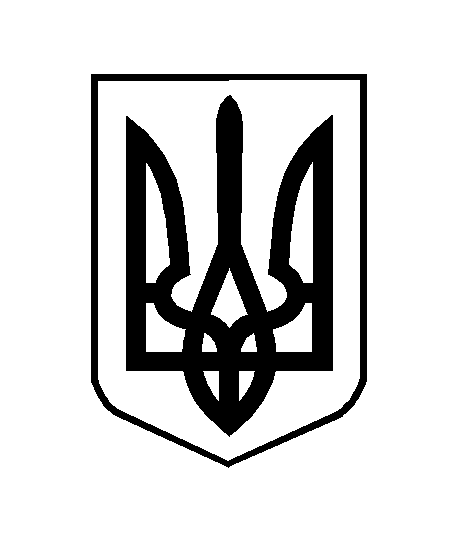 